.Starts on vocals after 16 count intro - Dance  Rotates CCW - No TagsSIDE, TOUCH, KICK BALL CROSS, ROCK SIDE, REPLACE, CROSS SHUFFLEROCK FORWARD, BACK, ¼ TURN CHA CHA, ROCK FORWARD, BACK, ¼ TURN CHA CHAPIVOT ½, SHUFFLE FORWARD, ROLL FORWARD, SHUFFLE FORWARDROCK FORWARD, BACK, ½ TURN SHUFFLE, ROCK, REPLACE, BEHIND AND CROSSSTEP SIDE, DRAG, BALL CROSS, HOLD, BALL CROSS, STEP TO SIDE, SAILORROCK FORWARD, BACK ½ SHUFFLE, PIVOT ½, SHUFFLE FORWARDWEAVE TO RIGHT, ROCK ACROSS, BACK ¼ TURN SHUFFLE FORWARDPIVOT ¼ TURN, SAMBA, WALK X 2, SCISSOR CROSS[64]Restarts  wall 2 & 3 dance 1st 16 counts ## start again.Dance finishes at back wall on count 38, R is over L just unwind to front wall.CONTACT:    www.kickincountry.com.au     -           Email  kickincountryau@yahoo.comLoving Right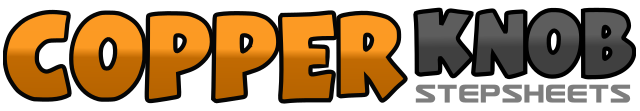 .......Count:64Wall:2Level:Improver.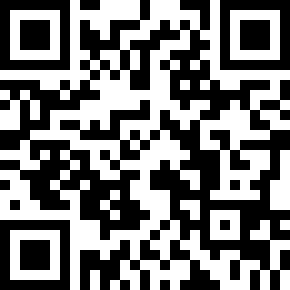 Choreographer:Kevin Smith (AUS) & Maria Smith (AUS) - August 2019Kevin Smith (AUS) & Maria Smith (AUS) - August 2019Kevin Smith (AUS) & Maria Smith (AUS) - August 2019Kevin Smith (AUS) & Maria Smith (AUS) - August 2019Kevin Smith (AUS) & Maria Smith (AUS) - August 2019.Music:Loving Right - Josh Ward : (iTunes)Loving Right - Josh Ward : (iTunes)Loving Right - Josh Ward : (iTunes)Loving Right - Josh Ward : (iTunes)Loving Right - Josh Ward : (iTunes)........1,2,3&4Step R to side, drag touch L next to R, Kick L forward, & ball cross R over L5,6,7&8Rock L to side, replace weight on R, cross shuffle L over R1,2,3&4Rock forward R, back L, ¼ turn right cha cha R,L,R                             3.005,6,7&8Rock forward L, back R, ¼ turn left cha cha L,R,L ##                         12.001,2,3&4Step R forward, pivot ½ turn left, shuffle R,L,R                                 6.005,6,7&8Step forward L turn ½ right, ½ turn right step R forward, shuffle forward L,R,L1,2,3,&4Rock forward R, back L, ½ turn right shuffle forward R,L,R                  12.005,6,7&8Rock L to side, replace weight on R, step L behind R, & step to R, cross L over R1,2,3&4Big step to right, drag L to R, & ball step R over L, hold,&5,6,7&8  &step L to side, cross step R over L, step L to side, R sailor R,L,R1,2,3&4Rock forward L, back R, ½ turn left shuffle forward L,R,L                   6.005,6,7&8Step R forward, pivot ½ turn left, shuffle forward R,L,R                    12.001,2,3,4Cross L over R, step R to side, step L behind R, step R to side5,6,7&8Rock L over R, back R, ¼ turn left shuffle forward L,R,L                       3.001,2,3&4Step R forward ¼ turn left, step R over L, & step L to side, replace weight on R5,6,7&8Walk forward L, R, step L to side, & step R next to L, cross step L over R. 6.00